НАУЧНО-ИССЛЕДОВАТЕЛЬСКАЯ РАБОТАПредмет математикаФинансы: инструкция к применениюВыполнила:Михалева София ИгоревнаОбучающаяся 6 классаМБОУ СШ №133 г. КрасноярскаРуководитель:Рогачева  Татьяна  Александровнаучитель математики  МБОУ СШ №133 г. КрасноярскаСОДЕРЖАНИЕВВЕДЕНИЕВ нашей семье есть традиция, которую мы сохраняем три поколения. А именно, коллекционирование монет и денежных купюр. Мне стало интересно узнать, а когда возникли деньги? Какие бывают? И для чего они нужны в современном мире?«Деньги — это самое текучее твёрдое вещество», — этот афоризм подтверждает быстро меняющийся характер предмета. Ещё 15 лет назад люди с недоверием относились к электронным деньгам на банковских картах, а сейчас изобретают валюту, существующую только в цифровом виде в Интернете. На уроках истории и обществознания мы видим, как деньги выступают двигателем развития экономики и общества в целом. В математике деньги встречаются нам в различных задачах, особенно в практико-ориентированных. Проблемным вопросом в данной теме можно считать высокую необходимость освоения в реальной жизни не только математических навыков подсчёта, но и умения правильно распоряжаться средствами. На помощь приходит финансовая грамотность, однако в нашей школе в программе нет такой дисциплины. Изучение базовой информации о деньгах обладает высокой актуальностью для учеников 5-6 классов, ведь полученные знания не просто формируют общее представление, но и позволяют усвоить основы финансовой грамотности. Это полезно как в прикладном смысле, так и для лучшего решения практико-ориентированных задач на уроках математики.В данной работе мы ставим перед собой следующую цель: разработать дополнительные материалы для факультатива по теме «Финансы: инструкция к применению».Для выполнения цели будет необходимо выполнить несколько задач:Изучить историю денег в России.Изучить основные принципы финансовой грамотности.Составить сборник практико-ориентированных задач.Подготовить из собранных сведений урок по теме «Финансы: инструкция к применению».Объектом в нашей работе выступают финансы, предметом финансовая грамотность.Выдвигаем гипотезу: мы предполагаем, что разработанный нами урок позволит детям не только разобраться в теоретических аспектах денег, но и развить первичные навыки финансовой грамотности.В своём исследовании мы будем использовать следующий ряд методов и методик: изучение тематической литературы, анализ, синтез, сравнение данных, описание, фотографирование и визуализация, обобщение и подведение итогов.Работа включает в себя две главы  теоретического и практического характера. В первой будут затронуты такие аспекты как: определение денег в разных отраслях и источниках, основные принципы финансовой грамотности, история денег в России.Во второй главе будут представлены результаты нашей работы, а именно показан составленный сборник заданий по данной тематике,  проведен анализ анкетирования среди учеников 5-6 классов нашей школы, описан продукт исследования – памятка по основам финансовой грамотности и процесс проведения занятий .Практическую значимость нашей работы мы видим в исследовании мало изученной темы и последующем донесении полученных сведений в лёгкой форме широкому кругу лиц, в частности ученикам, изучающим «Основы финансовой грамотности».Глава 1. Что такое деньги?1.1. Определение денегСогласно «Большой советской энциклопедии», слово «деньги» в широком смысле — это особый товар, равностоимость или всеобщая эквивалентная форма стоимости всех товаров. Специфическое свойство денег — выражать стоимость любого другого товара, служить всеобщим орудием обмена.В толковых словарях кроме этого можно найти ещё два определения. Ушаков даёт следующие значения слова:– металлические и бумажные знаки, являющиеся мерой стоимости при купле-продаже;– капитал, состояние, средства. В Современной энциклопедии также обозначены функций. Деньги — это мера стоимости, средство обращения, средство сбережения.Виды денег полностью отражают историю развития экономики и технологий в обществе и включают в себя товарные деньги (слитки и монеты из драгоценных металлов), банковские деньги (вклады и счета в банках), символические деньги (бумажные ассигнации и монеты из недорогих металлов, не равных по стоимости номиналу), электронные деньги (средства, находящиеся в цифровом пространстве — на веб-кошельках, в сервисах онлайн-банкинга и подобные), криптовалюта (средства, генерируемые компьютерной сетью).Таким образом, не трудно понять, что деньги – понятие многозначное, поскольку несёт в себе как вещественное значение, так и нечто неосязаемое.В своей работе мы будем использовать собственное определение: деньги – это средства, выражающие стоимость любых товаров и предоставляющие возможность сберегать и оборачивать ресурсы в физическом и электронном виде.Из изучения Всемирной истории мы знаем, что с развитием процесса производства ресурсов и переходом от обмена к продаже роль денег закрепилась за ценными редкостями местности: от ракушек и шкур животных до благородных металлов. Со временем предпочтение перешло к металлам и деньги получили форму монеты. В процессе обращения драгоценные монеты стирались, теряли в весе, что привело к отделению реального содержания металла в монете от ее номинала. Это дало основание для выпуска номинальных знаков стоимости – бумажных денег (банковские и казначейские ассигнации). Первые монеты попадали в Россию с помощью торговли уже в конце VIII века: русские купцы активно продавали меха, мёд и другие товары на Восток и в Византию, получая оттуда золотые, серебряные и медные деньги. На Родине монеты либо продолжали свою жизнь в качестве платёжного средства, либо переплавлялись и становились украшениями.Первые собственные монеты появились на Руси во времена Владимира I Святославовича: за образец взяли византийские деньги и чеканили свои монеты из золота (златники) и серебра (сребреники). Это был инструмент укрепления княжеской власти, однако просуществовали такие монеты недолго. Уже к XII веку они перестали носить массовое явление и постепенно замещались гривнами — слитками серебра весом до 200 граммов.С четырнадцатого века такой формат денег приобрёл привычное нам название «рубль», а половину от него, также имевшую платёжную способность, назвали «полтиной». Ближе к концу столетия, переняв опыт Золотой Орды, в Москве и некоторых других регионах вновь вернулись к чеканке монет. Так появляются не только монеты Дмитрия Ивановича Донского, но и само название «деньги», образованное от золотоордынского «денга».Первая денежная реформа была организована Еленой Глинской, матерью и регентом Ивана Грозного, в 1535-1538 годах. Тогда и были основаны денежные монетные дворы в крупных городах страны, организована централизованная чеканка монет единого образца. Появилась копейка, а рубль приобрёл значение счётно-весовой меры и был приравнен ста копейкам.Первые бумажные деньги или же ассигнации появились в 1768 году, в правление Екатерины Великой. Тогда же были учреждены банки в Санкт-Петербурге и Москве для размена денег. Бумажные деньги были призваны облегчить процесс производства (в стране не успевали добывать нужное количество металлов и чеканить новые монеты) и транспортировку денежных средств. При этом ассигнации не являлись деньгами в привычном понимании: они представляли собой расписки государства об обязательстве вернуть монеты, взятые у населения в долг. Разумеется, через некоторое время человек мог получить сумму монетами обратно, при этом уже с процентами. На вывоз ассигнаций из страны и обратный ввоз был наложен запрет. Первыми номиналами стали 25, 50, 75 и 100 рублей.С годами русские ассигнации видоизменялись и уменьшались в размерах, механизмы защиты от подделки становилась всё более сложными, а дизайн более нарядным. Эти тенденции сохранились и до сегодняшних дней.Можно подвести следующий вывод: история денег многогранна и интересна, при этом во все времена распоряжение деньгами было важным умением. Необходимо было уметь отличить настоящие средства от подделок, проводить грамотные расчёты при совершении покупок и продаж, а также уметь распорядиться деньгами для сохранения капитала.Мы находим важным учесть это при разработке своего продукта – наши дополнительные материалы будут помогать разобраться с этими процессами.1.2. Основные принципы финансовой грамотностиФинансовая грамотность – достаточный уровень знаний и навыков в области финансов, который позволяет правильно оценивать ситуацию и принимать разумные решения.Знание ключевых понятий и умение их использовать на практике дает возможность человеку грамотно управлять своими денежными средствами. То есть вести учет доходов и расходов, избегать излишней задолженности, планировать личный бюджет, создавать сбережения. А также ориентироваться в сложных продуктах, предлагаемых финансовыми институтами, и приобретать их на основе осознанного выбора. Наконец, использовать накопительные и страховые инструменты.Говоря о финансовой грамотности подростков, предполагаются навыки учёта доходов и расходов, планирования личного бюджета и создания сбережений. В своей работе мы будем рассматривать основные принципы этих задач.Обучение финансовой грамотности ребёнка считается целесообразным с возраста шести лет — согласно Законодательству РФ с этого возраста человек может совершать мелкие бытовые сделки, например, оплачивать покупки в магазине. В этом возрасте ребёнка стоит научить подсчёту денежных средств, а также рассказать о создании накоплений: подойдёт простое правило накопления 10% от каждой получаемой суммы (с вычислением суммы могут помогать родители).Детям, обучающимся в начальной школе, стоит объяснить на простом примере, как работает финансовое планирование на примере приобретения крупных товаров. Например, при желании ребёнка приобрести велосипед, стоит определить список критериев, изучить стоимость и понять, сколько накоплений уже есть и как накопить недостающие средства. Для детей 5-6 класса от усвоения прикладных принципов можно переходить к фундаментальным: «тратить меньше, чем зарабатываешь», «оплачивать сначала базовые потребности, а потом распределять деньги на удовольствия», «минимизировать расходы на спонтанные покупки». Стоит начать вести дневник финансовых трат на регулярной основе, чтобы понимать, какие пункты отнимают больше всего денег и регулировать такие траты.Глава 2. Финансы: инструкция к применению2.1. Разработка дополнительных тематических материаловВ своей работе мы решили сконцентрироваться на практико-ориентированных задачах. Практико-ориентированные задачи – это задания, вдохновлённые окружающей действительностью, тесно связанные с формированием практических навыков, необходимых в повседневности.Выделяют три группы практико-ориентированных задач – теоретические, экспериментально-теоретические и расчётные. Отдельно различают несколько крупных категорий таких заданий: задачи на проценты, задачи на числа, задачи на движение, задачи на виды работ, задачи на оптимизацию, задачи с геометрическим содержанием.Ключевая цель всех категорий задач – формирование умений действовать в социально-значимой ситуации. Практико-ориентированные задачи помогают ученикам приобретать важные умения:работать с информацией;выделять и отбирать главное;выстраивать собственные пути решения и обосновывать их;работать в парах и в группах;развить свои точки зрения, чувства, убеждения и желания в поисковой творческой деятельности.Мы провели опрос среди учеников пятых-шестых классов школы МБОУ СШ №133 (164 человека заполнили анкеты) и выяснили, что большинство относятся к задачам с практической ориентацией положительно — ребятам нравится их решать. 82% респондентов отметили, что связь таких заданий с финансами повысит их заинтересованность в математике. Также 91% учеников считают, что финансовые задачи будут очень полезны в реальной жизни. Результаты анкетирования отображены в Приложении Б.Поэтому мы решили остановиться на задачах с уклоном в финансовую тематику — заданиях, связанных с числами, процентами и оптимизацией. Также мы добавим логические загадки и вопросы на общую эрудицию, кроссворд, чтобы сборник нёс в себе не только математическую, но и метапредметную значимость.Всего в сборник вошло 38 заданий разного уровня сложности, с иллюстрациями и дополнительными материалами. Также в сборнике есть ответы для самостоятельной проверки или использования вне уроков. Ознакомиться с нашим сборником можно в Приложении А. Подробно познакомившись с деньгами в истории, математике и финансовой грамотности, мы  подготовили  материалы для факультативного занятия. Первым продуктом нашего исследования стала презентация о деньгах, а вторым – сборник заданий для использования на уроках или самостоятельной практики, третьим – инструкция. Я провела такое занятие во 2Б, 6Б и 7А  классах нашей школы. Ребята узнали теорию, увидели мою домашнюю коллекцию монет и купюр, получили практические советы для управления своими финансами, а также решали задания из сборника. Каждому классу понравилось такое занятие!ЗАКЛЮЧЕНИЕНесмотря на известность и широкое применение, история денег и их прикладное значение огромны. Немаловажным является и развитие финансовой грамотности, включённой в нашу работу. Поэтому практическую значимость работы видим в ее дальнейшем применении. Мы планируем продолжить работать в данной тематике и вследствие нашей работы создать настольную игру для учеников 5-8 классов «Финансы: инструкция к применению», которая позволит углубиться в тему и закрепить необходимые в жизни навыки.Думаем, что разработанный нами урок позволит детям не только разобраться в теоретических аспектах денег, но и развить первичные навыки финансовой грамотности.  Считаем, что цель нашей работы достигнута, задачи реализованы в полном объёме. Мы изучили историю денег и определили главные принципы грамотного обращения с ними. Узнали, какие методы позволяют развивать навыки и закреплять их практическим путём, создали собственные задачи по теме. Кроме того, мы подготовили материалы для использования на уроках математики и факультативных занятиях для 5-6 классов.Наша гипотеза нашла частичное подтверждение – разработанные материалы действительно способны принести пользу ученикам, но стать полностью финансово грамотным человеком можно, только применяя знания на практике! Мы же можем ознакомить с сутью явления, дать возможность потренироваться в рамках урока, но финансовая грамотность — прикладной навык, а значит полностью развивается только в условиях ежедневных выборов реальной жизни.Считаем, что наша работа может быть использована для расширения кругозора любого человека! В рамках школьного образования можно использовать на факультативах и уроках, ведь это поможет осознать в полной мере, что представляют собой деньги, а также приобрести полезные навыки для ежедневного использования, закладывая прочный фундамент финансовой грамотности во взрослом возрасте. Список использованных источниковБанковская энциклопедия: справочное издание / под ред.: С. И. Лукаш, Л. А. Малютина. - Днепропетровск: Баланс-Аудит: Каисса Плюс, 1994.Большой толковый словарь русского языка: современная редакция / Д. Н. Ушаков. - Москва: Дом Славянской книги, 2008.Большой Энциклопедический словарь. 2000. Мерзляк А.Г., Полонский В.Б. Математика : учебник для 5 класса общеобразовательных учреждений 10-е издание. – М.: Мнемозина, 2022. – 255 с. Мерзляк А.Г., Полонский В.Б. Математика : учебник для 6  класса общеобразовательных учреждений 10-е издание. – М.: Мнемозина, 2022. – 260с.Современная энциклопедия. / [Авт.-сост. Гусев Игорь Евгеньевич]. - Минск : Харвест, 1999.Федеральный портал Истории России: https://histrf.ru/Arzamas, «Краткая история денег в России»: https://arzamas.academy/materials/1014Приложение АСборник заданийКроссворд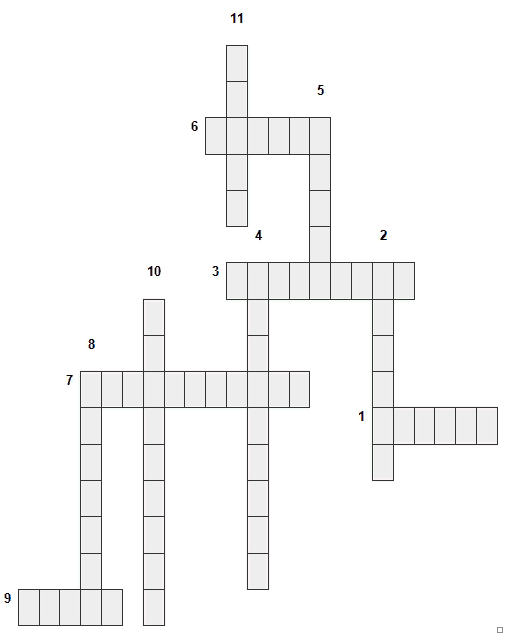 Вопросы:По вертикали1) оборотная сторона монеты или медали; 3) дисциплина, изучающая денежные знаки; 6) денежная единица в Древней Руси; 7) дисциплина, изучающая историю монет; 9) «обрубок», а также название денежной единицы.По горизонтали:2) бумажный денежный знак; 4) долговая ценная бумага; 5) лицевая, главная сторона монет и медалей; 8) обозначение стоимости монеты на её аверсе; 10) десятикопеечная русская монета 18 века; 11) денежные знаки из кожи тюленя.Задание №1Как назывались бумажные деньги в царской России?Задание №2Разменяйте денежные купюры:Задание №3Найдите площадь и периметр купюры, если её длина равна 15,7 сантиметров, а ширина — 6,9 сантиметров. 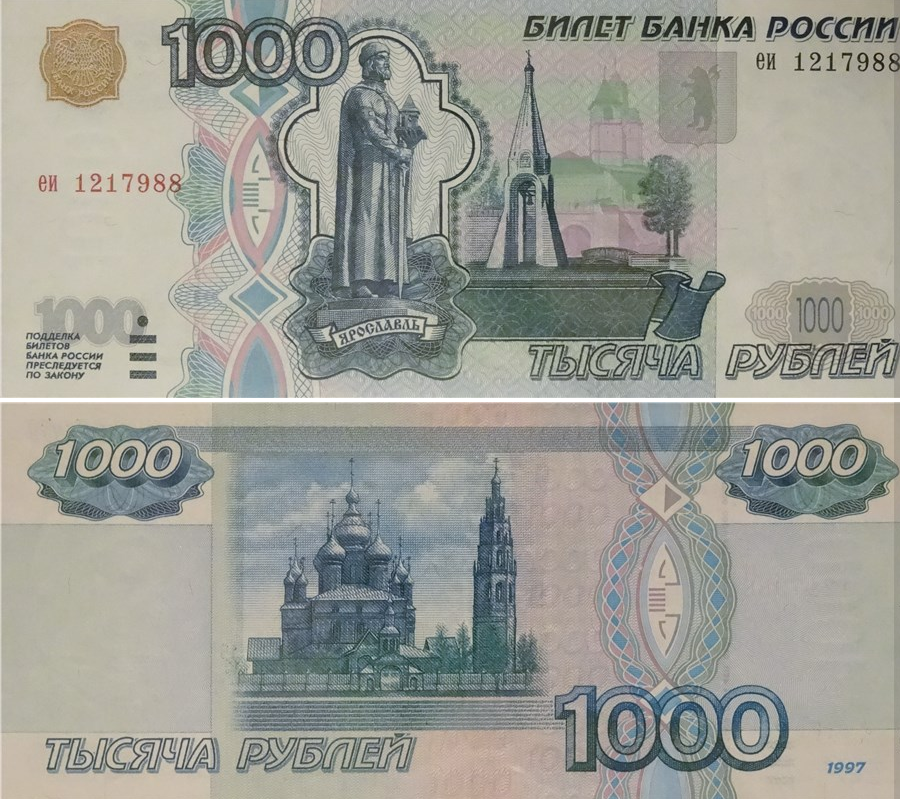 Задача №4Соедините стрелками купюры и города, к которым они относятся:Допишите, какого города не хватает:_____________________________________Задание №5  Проведите обратный размен на более крупные купюры:Задание №6Переведите денежное значение в десятичную дробь:Задание №7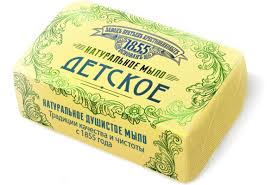 В парфюмерном магазине Жанна купила гель для душа за 135 рублей, шампунь за 98 рублей и мыло за 65 рублей.Сколько сдачи получит Жанна, если для оплаты она использовала:— 500 рублей;— 1000 рублей;— 5000 рублей.Задание №8Разменяйте металлические монеты:Задание №9Посчитайте, сколько денег у Незнайки в кошельке:1. Из первой строки выберите наименьшее число;2. Из второй строки выберите наибольшее число;3. Из третей строки выберите не наименьшее и не наибольшее число;4. Вычислите сумму всех выбранных купюр =___________________________________________________________________Задание №10 Муж и жена брали деньги из одного сундука, и ничего не осталось. Муж взял 7/10 всех денег, а жена 890 рублей.Сколько было денег в самом начале?Задание №11 Трое выиграли некоторую сумму денег. На долю первого пришлось 1/4 этой суммы, на долю второго — 1/7, а третий получил 17рублей. Как велик весь выигрыш?Задание №12 Некий человек нанял работника на год, обещав дать ему 12 рублев и кафтан. Но тот, проработав 7 месяцев, восхотел уйти и просил достойной платы с кафтаном. Хозяин рассчитал его по достоинству — дал 5 рублев и кафтан. Знать надлежит, какой цены сей кафтан был?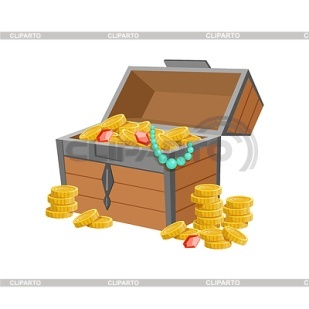 Задание №13 Некто взял из сокровищницы 1/13, а из оставшегося другой взял 1/17. Оставил же в сокровищнице 192 монеты. Сколько было в сокровищнице изначально?Задание №14 Матроскин подоил корову.Половину молока он продал на рынке, 1/6 отдал Печкину, а остальное оставил себе. Сколько молока дала корова, если Матроскин оставил себе 5 литров молока?Задание №15 Наша семья состоит из 5 человек.Я учусь в 6 классе, старший брат учится в университете, мама и папа работают, а бабушка уже на пенсии. Наш семейный доход состоит из заработных плат родителей, а также пенсии бабушки и стипендии брата.Зарплата папы равна 36 000 рублей, а мамина — 4/5 папиной зарплаты. Пенсия бабушки равна 14 500 рублям, а стипендия брата — это половина пенсии бабушки.Чему равен ежемесячный доход нашей семьи?Задание №16Ознакомьтесь с таблицей и ответьте на вопросы ниже:В каком году был самый дешевый хлеб В  каком году стоимость продуктового набора самая  высокая?Сколько килограммов мясо можно было купить в 1913 году на 1 рубль?Сколько яиц можно было купить на 1 рубль в 1927 году?Сколько составляет разница в стоимости сахара за 1 килограмм в 1947 и 1913 году?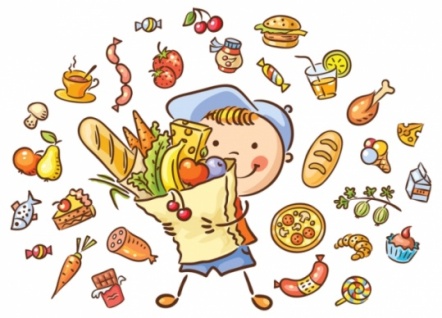 Задание №17Ознакомьтесь с таблицей и ответьте на вопросы ниже:В каком году была самая низкая заработная плата?В какой год на зарплату можно купить больше хлеба?На сколько больше хлеба можно купить в 1950 году в сравнении с 1970 годом? Задание №18Ознакомьтесь с инфографикой и ответьте на вопросы ниже: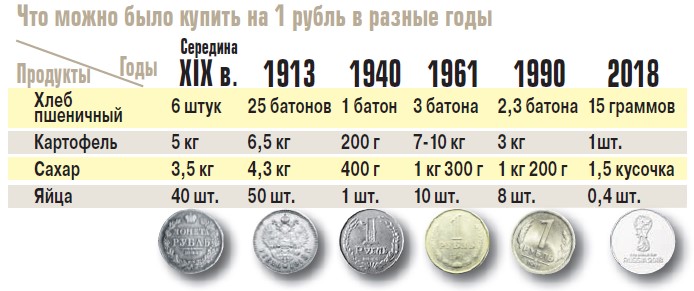 В каком году можно было купить наибольшее количество сахара?Сколько стоят 5 килограммов картофеля в 1940 году?Сколько стоит 1 батон хлеба в 1913 году?Задание №19Катя и Алексей задумались, откуда в семье берутся деньги и сколько их. Папа сказал, что зарабатывает в день 1 800 рублей, мама получает 1 400 рублей ежедневно. Ежемесячная пенсия дедушки составляет 18 600 рублей, а бабушка получает 16 890 рублей в месяц. Старший брат получает стипендию 5 125 рублей.  Помоги вычислить ежемесячный доход семьи. Помни, что в месяце рабочих дней меньше, чем календарных (обычно 23 дня).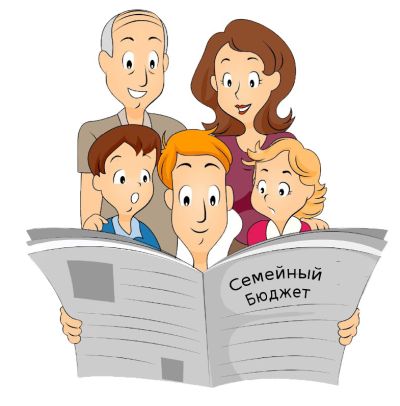 Задание №20Артур задумался, откуда в семье берутся деньги и сколько их. Папа сказал, что зарабатывает в день 1 900 рублей, а мама получает 1 500 рублей. Пенсия бабушки составляет 12 090 рублей в месяц.Помоги Артуру вычислить доход семьи в этом месяце. Помни, что в месяце рабочих дней меньше, чем календарных (обычно 23 дня). Задание №21 Ира и Даша задумались, откуда в семье берутся деньги и сколько их. Папа сказал, что зарабатывает в день 1 400 рублей, а мама – 1 350 рублей, старшая сестра Соня получает стипендию 1 300 рублей, а еще есть пенсия дедушки – 18 300 рублей  в месяц.Помоги девочкам вычислить доход семьи в этом месяце. Помни, что в месяце рабочих дней меньше, чем календарных (обычно 23 дня).Задание №22Наташа хочет новый ноутбук, который стоит 37 000 рублей,  поэтому родители предложили ей вести учет доходов и расходов семьи, чтобы рассчитать возможность данного приобретения.Записи за месяц таковы:Сможет ли семья Наташи в этом месяце купить ноутбук?Задание №23 Ознакомьтесь с тарифными планами на водоснабжение и водоотведение.Затем рассчитайте, сколько необходимо заплатить семье за воду в этом месяце, если были израсходованы 11 м3 холодной и 7м3 горячей воды.Задание №241 киловатт-час электроэнергии стоит 2 рубля 50 копеек.Счетчик электроэнергии 1 февраля показывал 12628 киловатт-часов, а 1 марта — 12805 киловатт-часа.Сколько рублей нужно заплатить за электроэнергию за февраль? Задание №25 На счету твоего мобильного телефона было 87 рублей, а после разговора с другом осталось 39 рублей.Сколько минут длился разговор, если, согласно твоему тарифному плану, 1 минута разговора стоит 2 рубля? Задание №26По просьбе дедушки ты отправил 15 SMS-сообщений с поздравлениями на 23 февраля его друзьям.Стоимость одного SMS-сообщения 2 рубля, а на счету у дедушки было 39 рублей. Хватит ли денег, чтобы поздравить еще пятерых его друзей? Задание №27 Бабушка Кати все лето варила варенье и отправляла внучку в магазин за сахаром по 54 рубля за килограмм. Всего Катя в течение лета принесла бабушке 50 килограммов сахара.Бабушка Олега тоже варила варенье, но она еще в конце мая купила целый мешок сахара — 50 кило за 2250 рублей.Что выгоднее: купить 50 килограммов сахара оптом (сразу) или в розницу (по 1 кг) и насколько?Задание №28 В кафе «Море» рядом с домом любимый торт Жени стоит 260 рублей, а в кафе «Лето», до которого нужно ехать на автобусе, – 190 рублей. В каком кафе и на сколько выгоднее купить торт, если билет на автобус в одну сторону стоит 20 рублей? Задание №29Через полгода в семье Лены появится братик или сестренка. На семейном совете было решено откладывать каждый месяц по 3 350 рублей на покупку посудомоечной машины. Но Лена засомневалась, что посудомоечную машину за 26 800 рублей они успеют купить к рождению малыша.Права ли Лена? Если да, то сколько денег необходимо откладывать семье каждый месяц?Задание №30   Семья из трех человек едет из Санкт-Петербурга в Вологду. Можно ехать поездом, а можно — на своей машине.Билет на поезд на одного человека стоит 660 рублей. Автомобиль расходует 8 литров бензина на 100 километров пути, расстояние по шоссе равно 700 км, а цена бензина равна 19,5 рублей за литр.Сколько рублей необходимо заплатить за наиболее дешевую поездку на троих?Задание №31 Месячный доход семьи составляет 60 000 рублей, расходы семьи составляют 40 000 рублей.Сможет ли семья за 1 год накопить на автомобиль стоимостью 350 000 рублей? Задание №32Сколько средств уходит на абонентскую плату за домашний телефон в год, полгода и квартал(3 месяца), если за месяц она составляет 325 рублей?Задание №33Футболка стоила 800 рублей. После снижения цены она стала стоить 680 рублей. На сколько процентов была снижена цена на футболку?Задание №34Флакон шампуня стоит 160 рублей. Какое наибольшее число флаконов можно купить на 1000 рублей во время распродажи, когда скидка составляет 25%?Задание №35 Магазин закупает цветочные горшки по оптовой цене 120 рублей за штуку и продает с наценкой 20%. Какое наибольшее число таких горшков можно купить в этом магазине на 1000 рублей?Задание №36 Цена на электрический чайник была повышена на 20 % и составила 1440 рублей. Сколько рублей стоил чайник до повышения цены?Задание №37Брюки дороже рубашки на 20%, а пиджак дороже рубашки на 44%. На сколько процентов пиджак дороже брюк?Задание №38 Тариф за пользование холодной водой составляет 38 рублей 6 копеек за 1 м. куб, горячей – 188 рублей 53 копейки за 1 м. куб, за водоотведение – 27 рублей 1 копейка за 1 м. куб воды.Определите расходы семьи Сергея за месяц на водоснабжение, если по показаниям счетчиков семья потребила 8 м. куб холодной воды и 6 м. куб горячей.Ответы к кроссворду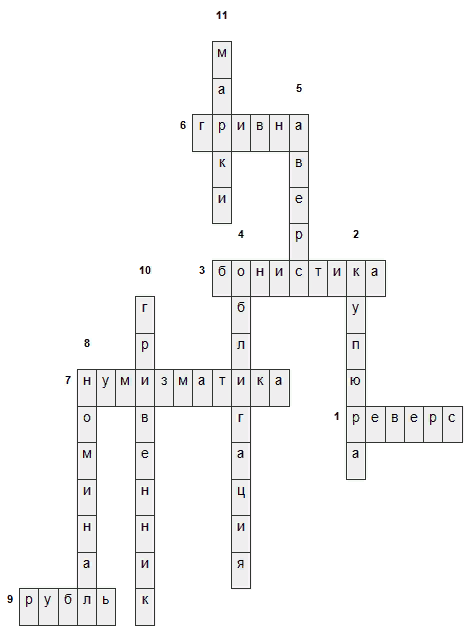 Ответы к заданиям№1: Ассигнация№2:№3:Площадь тысячерублёвой купюры = 108,33 см²Периметр такой купюры = 45,2 см№4:10 рублей — Красноярск50 рублей — Санкт-Петербург100 рублей — Москва500 рублей — Архангельск1000 рублей — Ярославль5000 рублей — Хабаровск5 рублей — Нижний Новгород№5:№6:№7:— 202 рубля;— 702 рубля;— 4 702 рубля.№8:№9:В кошельке у Незнайки лежат 3 010 рублей.№10:Изначально в сундуке лежали 2 300 рублей.№11:Весь выигрыш составляет 28 рублей.№12:Цена сего кафтана равняется 4 рублям и 80 копейкам.№13:В сокровищнице изначально лежала 221 монета.№14:Матроскин надоил 14 литров молока.№15:Ежемесячный доход семьи составляет 86 550 рублей.№16:В 1913 году (хлеб стоил 7 копеек).В 1947 году (стоимость продуктового набора составляла 67 рублей 22 копейки).В 1913 году на 1 рубль можно приобрести 2 килограмма мяса.В 1927 году на 1 рубль можно приобрести 25 яиц.Разница в стоимости 1 килограмма сахара между 1947 годом и 1913 годом составляет 5,5 рублей.№17:Самая низкая заработная плата была в 1970 году.Наибольшее количество хлеба на среднюю заработную плату можно было купить в 2017 году (851,5 килограммов).Больше на 37,7 килограммов хлеба можно купить на среднюю заработную плату в 1950 году.№18:В 1913 году можно купить наибольше количество сахара за 1 рубль (4,3 кг).5 килограммов картофеля в 1940 году стоили 25 рублей.1 батон хлеба в 1913 году стоил 4 копейки.№19:Ежемесячный доход семьи составляет 114 215 рублей.№20:Ежемесячный доход семьи составляет 90 290 рублей.№21:Ежемесячный доход семьи составляет 82 850 рублей.№22:После ежемесяных трат у семьи останется 41 575 рублей, а значит они смогут приобрести ноутбук за 37 000 рублей.№23:В этом месяце необходимо заплатить за воду 1 841 рубль.№24:Электроэнергия в феврале по счётчику будет стоить 442 рубля 50 копеек.№25:Разговор длился 24 минуты.№26:На ещё 5 SMS-сообщений денег не хватит. №27:Выгоднее купить 50 килограммов сахара оптом, разница составит 450 рублей.№28:Выгоднее съездить за тортом в удалённое кафе «Лето», разница — 30 рублей.№29:Лена права, семья не успеет. Необходимо откладывать по 4 467 рублей.№30:Дешевле отправиться в поездку на машине, это будет стоить 1 092 рублей.№31:Семья не сможет накопить указанную сумму за год.№32:Абонентская плата за год составляет 3 900 рублей, за полгода —1 950 рублей, а за квартал необходимо заплатить 975 рублей.№33:Цена футболки снижена на 12%. №34:Во время распродажи на 1 000 рублей можно приобрести 8 таких флаконов.№35:В этом магазине на 1 000 рублей можно приобрести 6 таких горшков.№36:До повышения цены чайник стоил 1 200 рублей.№37:Пиджак дороже брюк на 20%.№38:Семья Сергея потратила на водоснабжение 1 813 рублей 80 копеек.Приложение БАнкета участника опроса1. Нравится ли вам решать практико-ориентированные задачи?ДА     НЕТ2. Как бы вы отнеслись к практико-ориентированным задачам, связанным с финансами?Мне бы понравились такие задачиМне бы не понравились эти задачи3. Считаете ли вы, что такие задачи будут полезны в реальной жизни?ДА     НЕТРезультаты анкетированияПриложение ВИнструкция «Базовые принципы финансовой грамотности»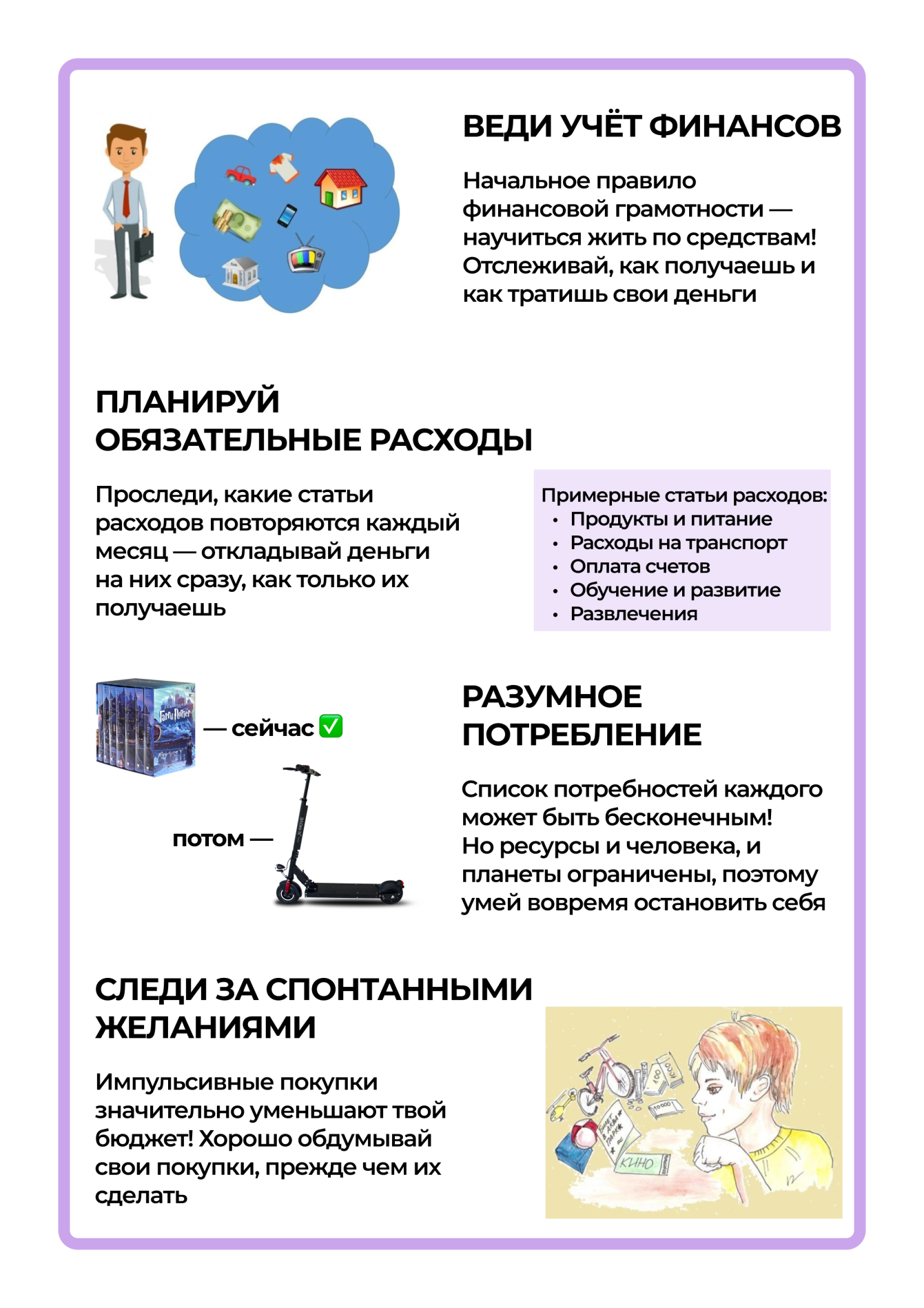 Рисунок 1. Инструкция, сторона 1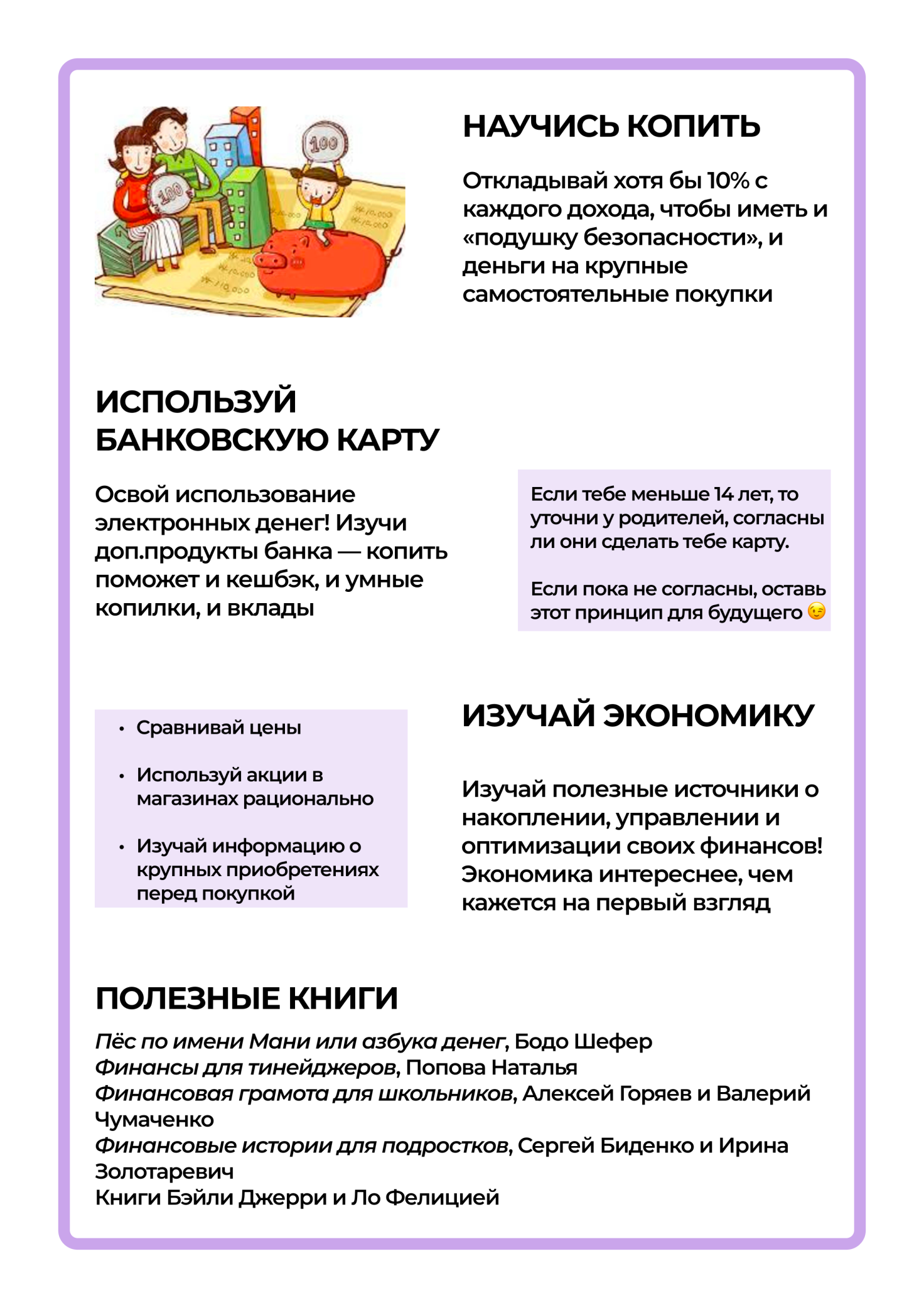 Рисунок 2. Инструкция, сторона 2500 рублей по 100 рублей =5 000 рублей по 1 000 рублей =1 000 рублей по 500 рублей =5 000 рублей по 500 рублей =1 000 рублей по 100 рублей =5 000 рублей по 500 и 1 000 рублей =1 000 рублей по 100 и 500 рублей =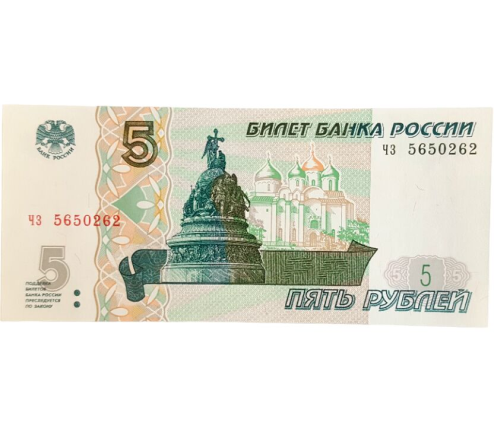 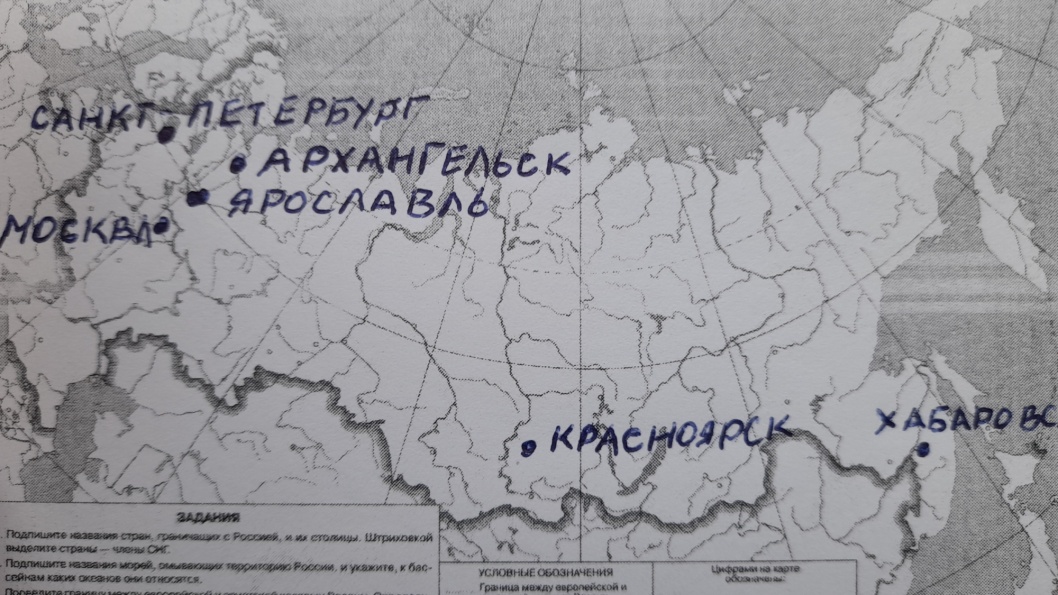 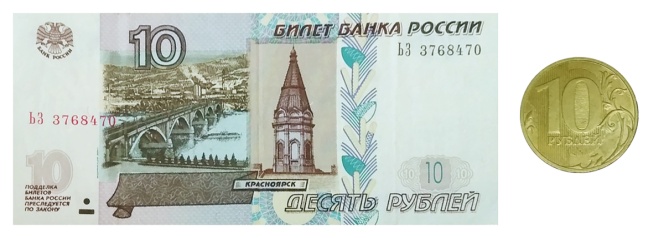 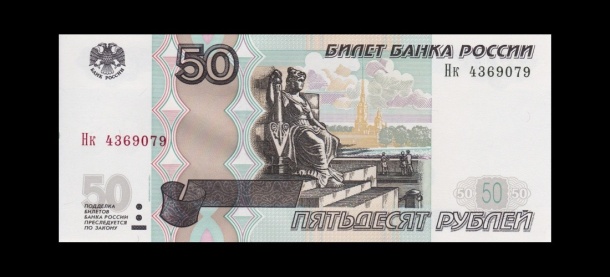 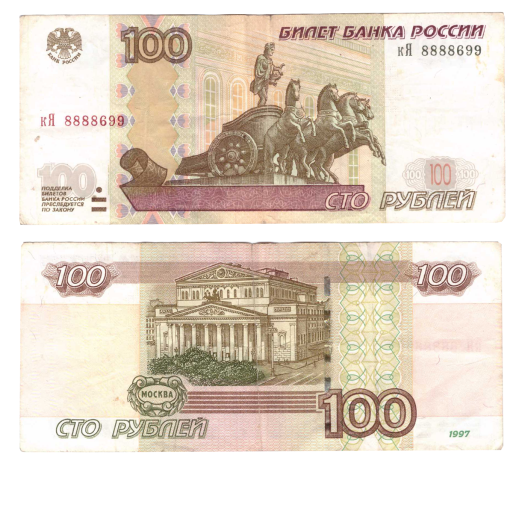 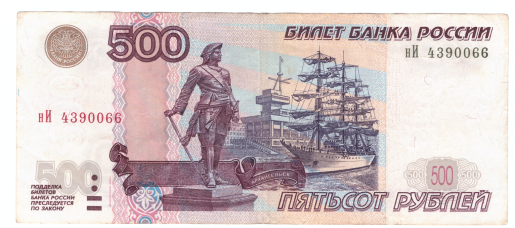 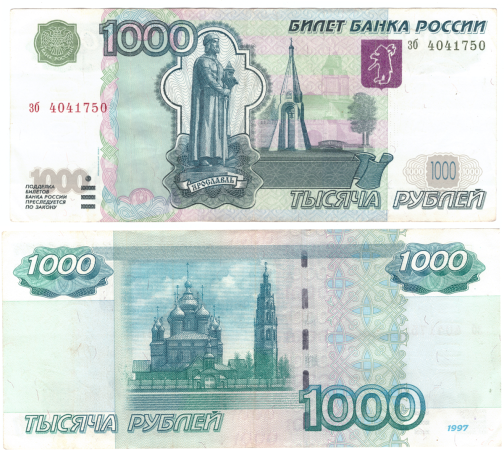 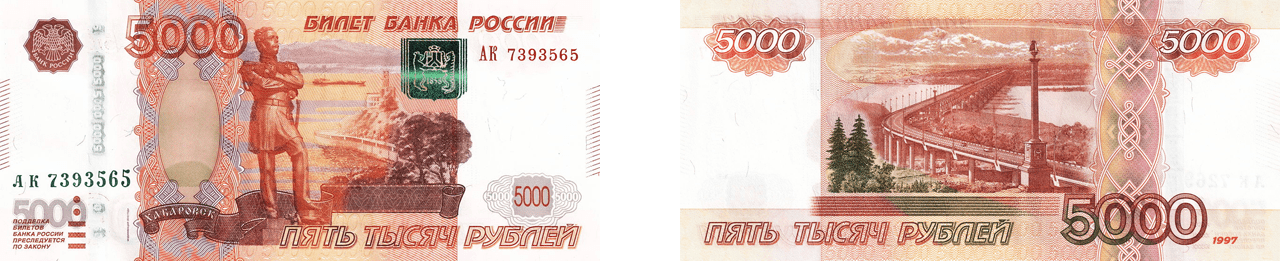 Пять купюр по 100 рублей =Две купюры по 500 рублей =500 рублей и пять купюр по 100 рублей = Десять купюр по 10 рублей =Три монеты по рублю и одна двухрублёвая =Две монеты по 50 копеек =1 рубль 50 копеек =90 копеек =25 рублей 40 копеек =21 рубль 30 копеек =1000 рублей 20 копеек =32 350 копеек =10 рублей по 1 рублю =10 рублей по 5 рублей =5 рублей по 1 рублю =10 рублей по 1 и 5 рублей =2 рубля по 1 рублю =5 рублей по 2 и 1 рублю =1 рубль по 50 копеек =1 рубль по 10 копеек =1 рубль по 50 и 10 копеек =50 копеек по 10 копеек =500 рублей10 рублей5 рублей100 рублей50 рублей1 000 рублей2 000 рублей200 рублей5 000 рублейПродукт191319271947Мясо, кг50 копеек1,9 рублей30 рублейЯйцо, десяток30 копеек40 копеек12 рублейМолоко, литр6 копеек24 копейки3 рубляСахар, кг32 копейки79 копеек13,5 рублейСоль, кг5 копеек6 копеек1,6 рублейТворог, кг20 копеек35 копеек92 копейкиХлеб, кг7 копеек22 копейки6,2 рублейГОДСтоимость хлеба,в рублях за 1 кгСредняя заработная плата19501,3 рубля699 рубля19700,23 рубля115 рублей19963 000 рублей790 200 рублей200312 рублей5 499 рублей201746 рублей39 167 рублей202166 рублей49 517 рублейДОХОДЫРАСХОДЫЗаработная плата папы45 000 рублейПродукты22 000 рублейЗаработная плата мамы32 000 рублейШкольные обеды3 398 рублейПенсия бабушки13 800 рублейКорм для собаки1 300 рублейОплата ЖКХ5 158 рублейОплата Интернета399 рублейЗатраты на проезд1 570 рублейБензин7 000 рублейРепетитор по английскому языку8 400 рублейСтоимость,1 м3Холодная вода64 рубляГорячая вода93 рубляВодоотведение27 рубля500 рублей по 100 рублей =5 купюр5 000 рублей по 1 000 рублей =5 купюр1 000 рублей по 500 рублей =2 купюры5 000 рублей по 500 рублей =10 купюр1 000 рублей по 100 рублей =10 купюр5 000 рублей по 500 и 1 000 рублей =2 купюры по 500 и 1 купюра в 10001 000 рублей по 100 и 500 рублей =5 купюр по 100 и 1 купюра в 500Пять купюр по 100 рублей = 500 рублейДве купюры по 500 рублей = 1 000 рублей500 рублей и пять купюр по 100 рублей = 1 000 рублейДесять купюр по 10 рублей = 100 рублейТри монеты по рублю и одна двухрублёвая = 5 рублейДве монеты по 50 копеек = 1 рубль1 рубль 50 копеек = 1,5 90 копеек = 0,925 рублей 40 копеек = 25,421 рубль 30 копеек = 21,31000 рублей 20 копеек = 1 000,232 350 копеек = 323,510 рублей по 1 рублю =10 монет10 рублей по 5 рублей =2 монеты5 рублей по 1 рублю =5 монет10 рублей по 1 и 5 рублей =5 монет по рублю и монета в 5 рублей2 рубля по 1 рублю =2 монеты5 рублей по 2 и 1 рублю =2 монеты по 2 рубля и монета в рубль1 рубль по 50 копеек =5 монет1 рубль по 10 копеек =10 монет1 рубль по 50 и 10 копеек =1 монета в 50 копеек и 5 по 10 копеек50 копеек по 10 копеек =5 монет500 рублей10 рублей5 рублей100 рублей50 рублей1 000 рублей2 000 рублей200 рублей5 000 рублей№ п/пНаименование вопросаКоличество ответов «Да» / «Понравились», штДоля, в %Количество ответов «Нет» / «Не понравились», штДоля, в %Общее количество анкет1Нравится ли вам решать практико-ориентированные задачи?12576,212923,791642Как бы вы отнеслись к практико-ориентированным задачам, связанным с финансами?13481,703018,301643Считаете ли вы, что такие задачи будут полезны в реальной жизни?14990,85159,15164